Отчет по лабораторной работе «Задание нагрузок и заделок с помощью скрипт-файла»Выполнил: Студент 3 курсаКафедры «Теоретическая Механика»Лапин Руслан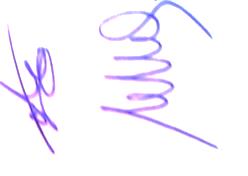                    Проверил:Ле-Захаров С.АПостановка задачиИмеется двумерное прямоугольное вытянутое тело длины 80 см и ширины 20 см. Необходимо с помощью скрипт-файла задать заделки и  нагрузки.В данной задаче необходимо установить заделку на левую сторону тела, и нагрузку на всю верхнюю часть. Нагрузка зависит от координаты и задается в виде таблицы, расположенной в текстовом файле.Метод решенияТак как задача состоит в задании нагрузок и заделок, геометрию задаем через интерфейс. Так же через интерфейс задаем материалы, сетку и создаем работу.Через скрипт создается Step, в котором будут заданы заделки и нагрузки. Так же здесь же создаем заделку и нагрузку. Step создается методом StaticStep(), основными аргументами в котором являются: имя; название предыдущего шага.Заделку создается через DisplacementBC(). Аргументами в котором являются: имя(name); шаг, в котором заделка создается(createStepName); область применения заделки(region); значения перемещений по координатам (u1=0.0,u2=0.0,u3=0.0).  Так же создается вспомогательный элемент MappledField –таблица, построенная по данным из текстового файла. И в конце создается нагрузка методом Pressure(). Аргументы – имя (name); имя шага, в котором задается нагрузка (createStepName); область применения нагрузки (region); тип задания нагрузки(distributionType). В данной задаче тип задания нагрузки табличный, поэтому значение distributionType FIELD. Следующий аргумент-название таблицы с данными(field); множитель значения нагрузки, то есть то, на что умножается значение нагрузки, взятого из таблицы(magnitude)Программный кодfrom abaqus import *from part import *from material import *from section import *from assembly import *from step import *from interaction import *from load import *from mesh import *from job import *from sketch import *from visualization import *from connectorBehavior import *myMdb = openMdb('Raschetka.cae')a = myMdb.models['Model-1']a.StaticStep(initialInc=0.1,maxInc=0.1,name='Step-69',previous='Initial')a.DisplacementBC(name='as',createStepName='Step-69',region=a.rootAssembly.sets['Set-69'],u1=0.0,u2=0.0,u3=0.0)r=a.rootAssembly.surfaces['Surf-1']  ----верхняя грань телаcount = 0f=open('data.txt','r')while f.readline()!="":  сount=count+1 f.close() i=0xyzP=[]xyzP_i=[]f=open('data.txt','r')while i<count:    	strok=f.readline()   	 j=0    	pr=""    	while j<len(strok):       		if strok[j]!=" ":         			pr=pr+strok[j]         			j=j+1      		else:        			d=float(pr)       			 j=j+1             	 xyzP_i.append(d)   		 i=i+1    	xyzP.append((xyzP_i))   	 xyzP_i=[]a.MappedField(name='mp',xyzPointData=xyzP)a.Pressure(name='ps',createStepName='Step-69',region=r,distributionType=FIELD,field='mp',magnitude=10)Реализация в пакете AbaqusПриведем теперь параметры тела.Конфигурация исследуемого тела показана на Рис1Рис1.Конфиурация тела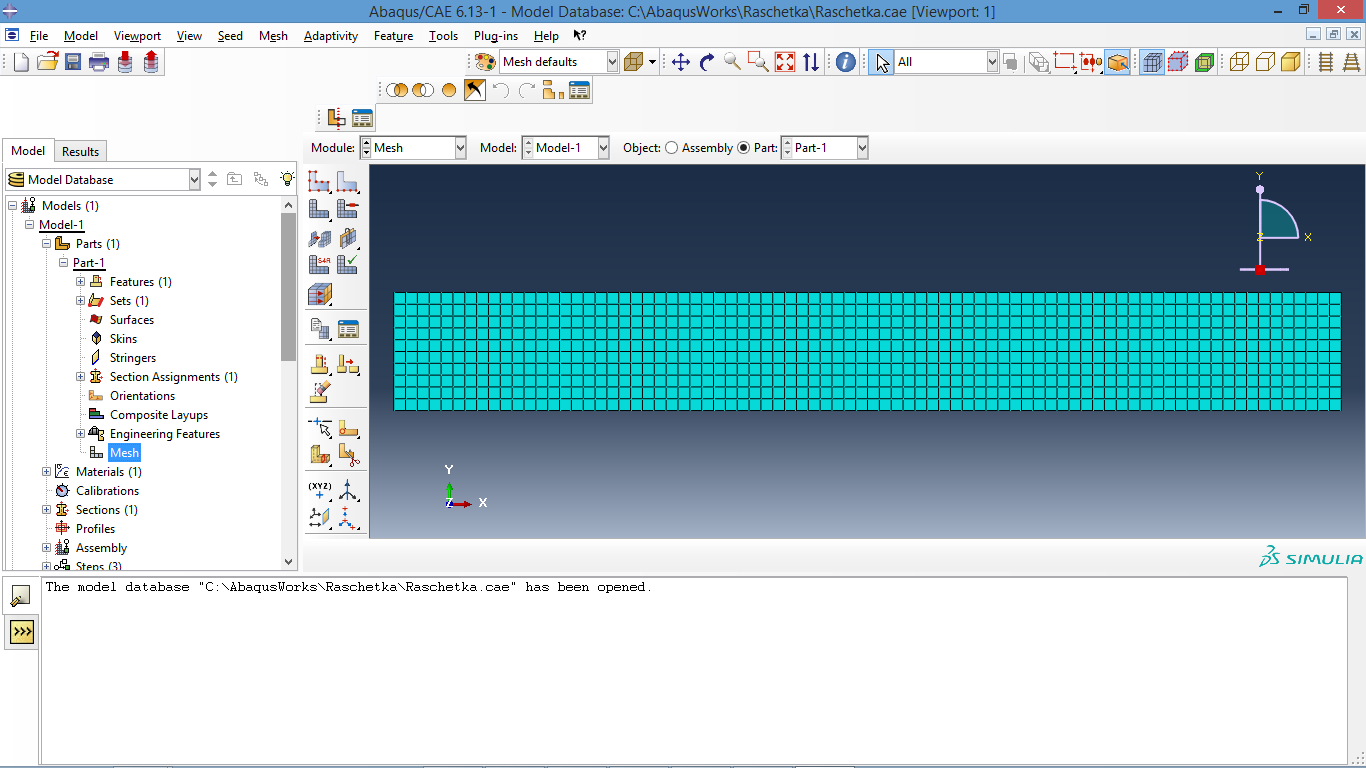 Таблица с данными по заделке:После применения скрипта появились заделка и нагрузка:Рис2.Нагрузка и заделка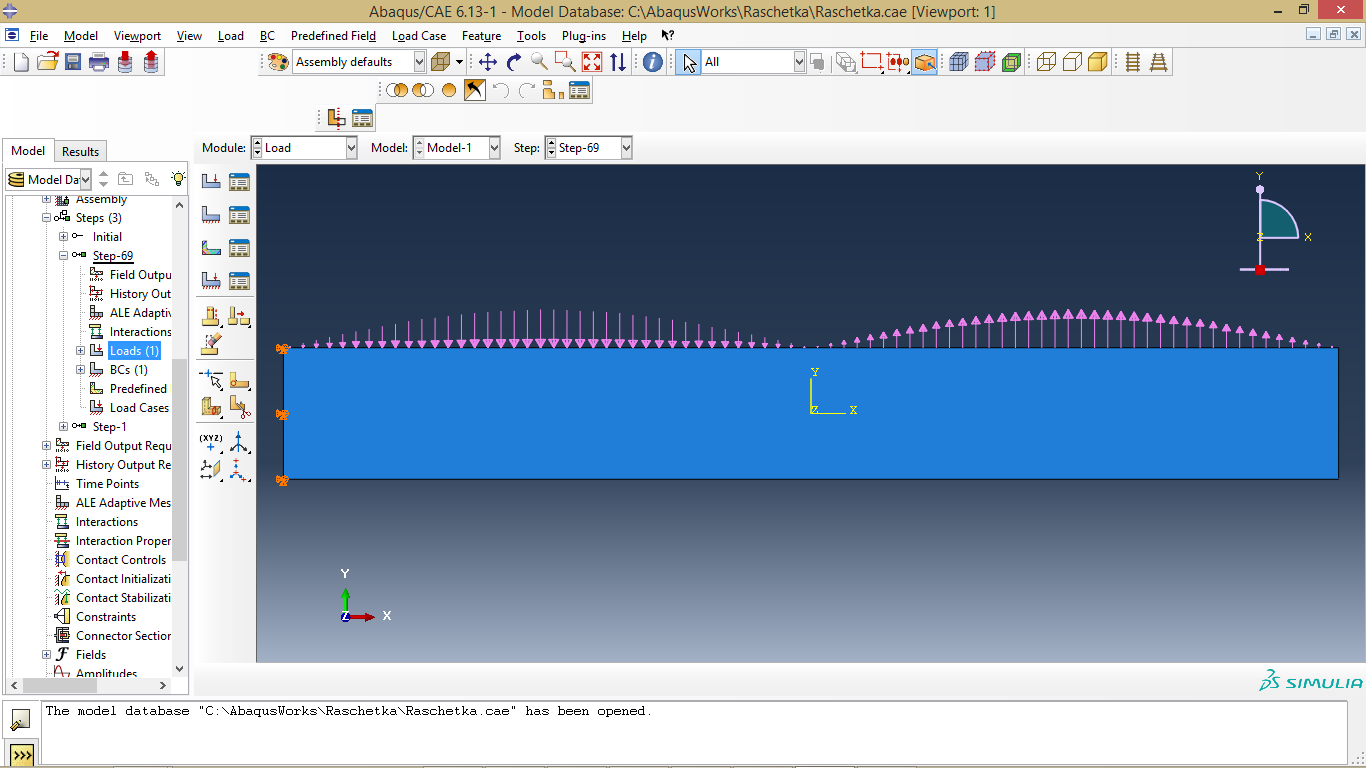 Результаты	После моделирования получились следующие результаты.	Напряжения:Рис3.Напреженное состояние тела по оси У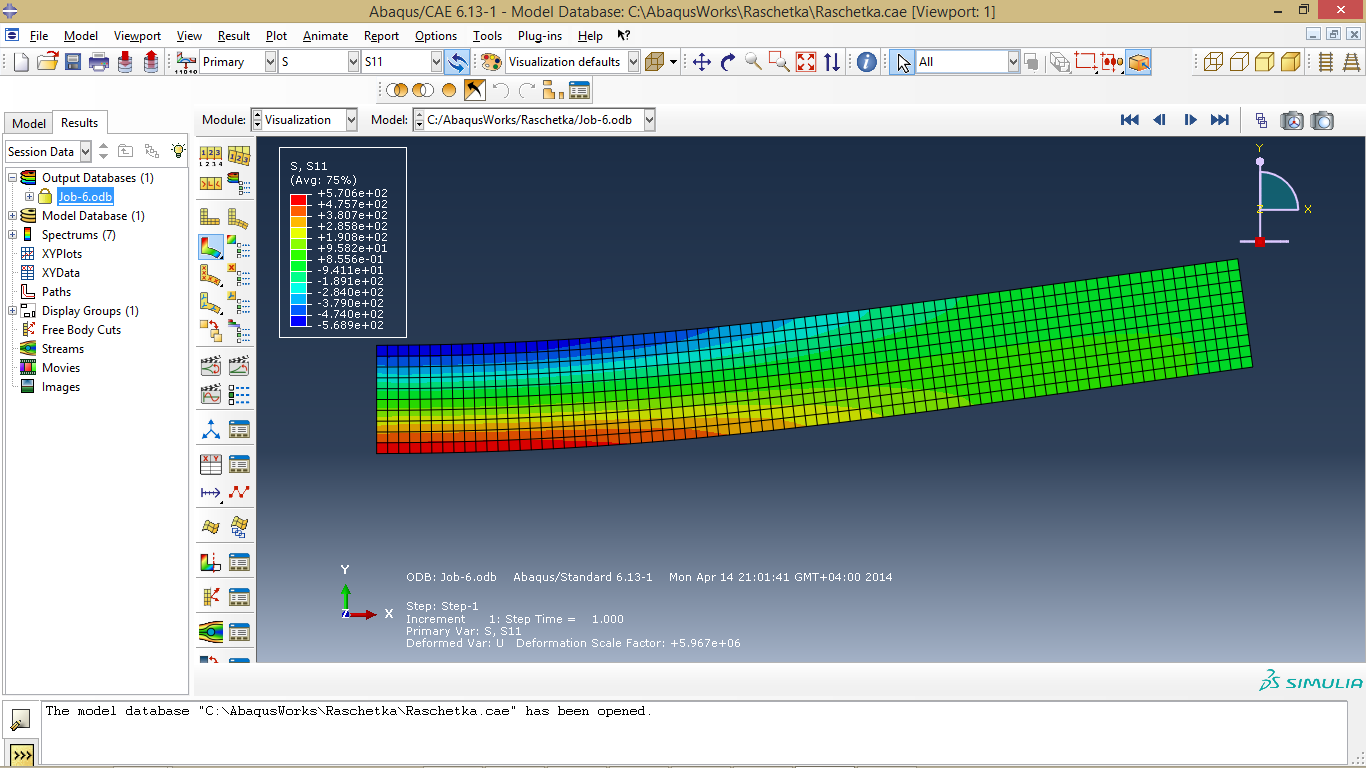 Рис4.Перемещения по величине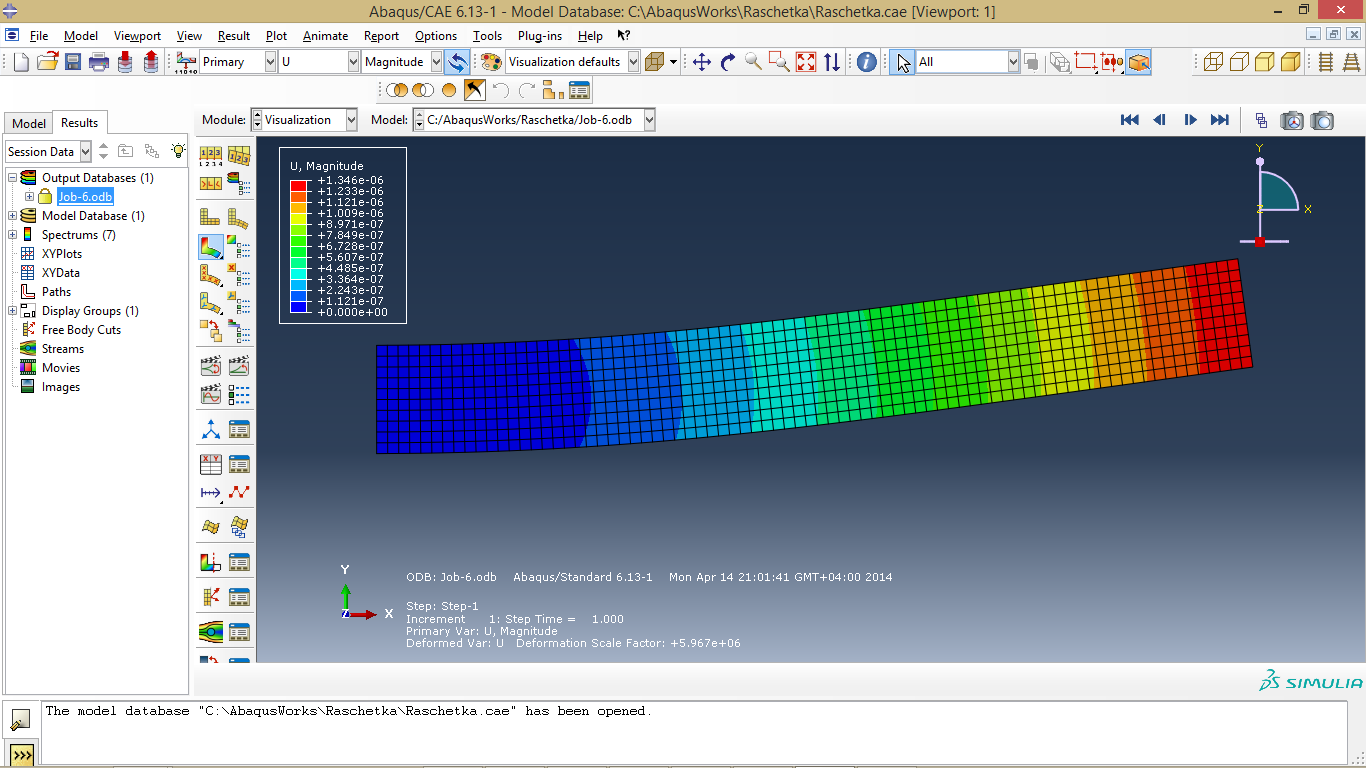 Выводы:Написан скрипт, который создает произвольную нагрузку. Данные нагрузки берутся из файла. Так же скрипт задает заделку.Длина80 смШирина20 смПлотность2700 кг/м3 Модуль Юнга2е11ПаКоэффициент Пуассона0.3